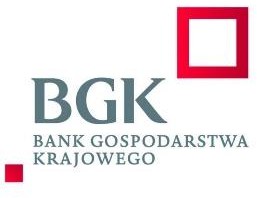 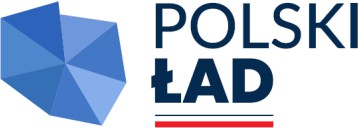 Załącznik nr 1 do SWZFORMULARZ OFERTOWYWykonawca:Zamawiający: Gmina Jedwabnoul. Warmińska 212-122 Jedwabno W związku z ogłoszeniem zamówienia publicznego w trybie podstawowym bez negocjacji, składam ofertę na zadanie pn.: Budowa Gminnej Stacji Uzdatniania Wody - w formule zaprojektuj i wybuduj, za cenę:Cena netto za koncepcję:		złCena netto za dokumentację projektową: 	 złCena netto za roboty budowlane:		 złŁączna cena netto (suma 1-3):	Stawka podatku VAT:		%Wysokość podatku VAT: 	zł,Cena oferty brutto:		 złCena oferty brutto słownie: 	UWAGA: Cena ofertowa netto za koncepcję oraz dokumentację projektową łącznie nie może przekroczyć 5% wartości ceny ofertowej netto za całość zamówienia.W przypadku gdy cena ofertowa netto za koncepcję oraz dokumentację projektową łącznie przekroczy 5% wartości ceny ofertowej netto za całość zamówienia, Zamawiający odrzuci ofertę na podstawie art. 226 ust. 1 pkt 5 ustawy Pzp – jej treść jest niezgodna z warunkami zamówienia.Oświadczam, że udzielam gwarancji na wykonane roboty na następujący okres:UWAGA: Należy postawić znak „X” przy wybranym okresie gwarancji (tj. zaznaczyć jedno z trzechpustych miejsc wstawiając znak „X” przy okresie gwarancji, który został wybrany).UWAGA: Wykonawca, składając ofertę, w pkt 2 formularza ofertowego zobowiązany jest do wyboru okresu gwarancji. W sytuacji, gdy Wykonawca nie zaznaczy wybranego wariantu dotyczącego okresu gwarancji, tj. nie postawi przy nim znaku „X” lub postawi w tabeli więcej niż jeden znak „X”, Zamawiający przyjmie, że Wykonawca oferuje okres gwarancji w ilości 60 miesięcy.Po zapoznaniu się z treścią SWZ, warunkami Zamawiającego oraz opisem przedmiotu zamówienia, oświadczam, że całość zamówienia zostanie zrealizowana w terminie określonym w Rozdziale VII SWZ.Oświadczam, że zapoznałem się ze specyfikacją warunków zamówienia i nie wnoszę do niejzastrzeżeń oraz zdobyłem informacje konieczne i niezbędne do przygotowania oferty.Oświadczam, że w cenie oferty zostały uwzględnione wszystkie koszty realizacji przyszłego świadczenia umownego.Oświadczam, że uważam się za związanego niniejszą ofertą na czas wskazany w SWZ.Oświadczam, że zawarty w specyfikacji projekt umowy został przeze mnie zaakceptowany i zobowiązuję się w przypadku wyboru mojej oferty do zawarcia umowy na wyżej wymienionych warunkach w miejscu i terminie wyznaczonym przez Zamawiającego.W przypadku wyboru mojej oferty jako najkorzystniejszej zobowiązuję się przed podpisaniem umowy do wniesienia żądanego przez Zamawiającego zabezpieczenia należytego wykonania umowy, w wysokości 5% ceny całkowitej podanej w ofercie.Oświadczam, że akceptuję warunki płatności określone przez Zamawiającego.Oświadczam, że niżej wymienione części zamówienia zamierzam powierzyć następującympodwykonawcom:Oświadczam, że wypełniłem/am obowiązki informacyjne przewidziane w art. 13 lub 14 RODO1) wobec osób fizycznych, od których dane osobowe bezpośrednio lub pośrednio pozyskałem/am w celu ubiegania się o udzielenie zamówienia publicznego w niniejszym postępowaniu.Oświadczam, że niniejszą ofertę składam (właściwe zaznaczyć):samodzielniejako Wykonawcy wspólnie ubiegający się o udzielenie zamówienia (np. konsorcjum)W przypadku Wykonawców wspólnie ubiegających się o udzielenie zamówienia należy wypełnić poniższą tabelkę oddzielnie dla każdego z Wykonawców ubiegających się o udzielenie zamówienia:Oświadczenie dotyczące robót budowlanych/usług wykonywanych przez poszczególnych Wykonawców wspólnie ubiegających się o udzielenie zamówienia:Oświadczam, że następujące roboty budowlane/usługi zostaną wykonane przez poszczególnych Wykonawców:1 Rozporządzenie Parlamentu Europejskiego i Rady (UE) 2016/679 z dnia 27 kwietnia 2016 r. w sprawie ochrony osób fizycznych w związku z przetwarzaniem danych osobowych i w sprawie swobodnego przepływu takich danych oraz uchylenia dyrektywy 95/46/WE (ogólne rozporządzenie o ochronie danych) (Dz. Urz. UE L 119 z 04.05.2016, str. 1).Oświadczam, że wybór oferty (zaznaczyć właściwe):nie będzie prowadzić do powstania u Zamawiającego obowiązku podatkowego(zgodnie z ustawą z dnia 11 marca 2004 r. o podatku od towarów i usług).będzie prowadzić do powstania u Zamawiającego obowiązku podatkowego(zgodnie z ustawą z dnia 11 marca 2004 r. o podatku od towarów i usług).W związku z tym poniżej wskazuję nazwę (rodzaj) towaru lub usługi, których dostawa lub świadczenie będzie prowadzić do powstania obowiązku podatkowego u Zamawiającego, oraz podaję ich wartość bez kwoty podatku, wskazuję stawkę podatku od towarów i usług, która zgodnie z moją wiedzą będzie miała zastosowanie:Załącznikami do niniejszej oferty są następujące dokumenty:1) 	2) 	3) 	4) 	Załącznik nr 2 do SWZWykonawca:Zamawiający: Gmina Jedwabno ul. Warmińska 212 – 122 Jedwabno(pełna nazwa/firma, adres, w zależności odpodmiotu: NIP/PESEL, KRS/CEiDG)reprezentowany przez:(imię, nazwisko, podstawa do reprezentacji)OŚWIADCZENIE WYKONAWCYskładane na podstawie art. 125 ust. 1 ustawy z dnia 11 września 2019 r.Prawo zamówień publicznych (dalej jako: ustawa Pzp),DOTYCZĄCE PRZESŁANEK WYKLUCZENIA Z POSTĘPOWANIAorazDOTYCZĄCE SPEŁNIANIA WARUNKÓW UDZIAŁU W POSTĘPOWANIUna potrzeby postępowania o udzielenie zamówienia publicznego pn.:BUDOWA GMINNEJ STACJI UZDATNIANIA WODY- w formule zaprojektuj i wybudujprowadzonego przez Gminę Jedwabno, ul. Warmińska 2, 12-122 Jedwabno, oświadczam, co następuje:OŚWIADCZENIA DOTYCZĄCE WYKONAWCY*/ PODMIOTU UDOSTĘPNIAJĄCEGO ZASOBY*Oświadczam, że nie podlegam wykluczeniu z postępowania na podst. art. 108 ust. 1 ustawy Pzp.Oświadczam, że nie podlegam wykluczeniu z postępowania na podst. art. 7 ust. 1 ustawy z dnia 13 kwietnia 2022 r. o szczególnych rozwiązaniach w zakresie przeciwdziałania wspieraniu agresji na Ukrainę oraz służących ochronie bezpieczeństwa narodowego (Dz.U.2022.835).Oświadczam, że zachodzą/nie zachodzą* w stosunku do mnie podstawy wykluczenia z postępowania na podstawie art. 	ustawy Pzp (podać mającą zastosowanie podstawę wykluczenia spośród wymienionych w art. 108 ust. 1 pkt 1, 2 i 5). Jednocześnie oświadczam, że w związku z ww. okolicznością, na podstawie art. 110 ust. 2 ustawy Pzp. podjąłem następujące środki naprawcze:* niepotrzebne skreślićOŚWIADCZENIE DOTYCZĄCE WYKONAWCY*/ PODMIOTU UDOSTĘPNIAJĄCEGO ZASOBY*Oświadczam, że spełniam warunki udziału w postępowaniu określone przez Zamawiającegow Rozdziale VIII SWZ.INFORMACJA W ZWIĄZKU Z POLEGANIEM NA ZASOBACH INNYCH PODMIOTÓWUWAGA: wypełnia Wykonawca tylko jeśli powołuje się na zasoby innych podmiotów, w przeciwnym wypadku należy wpisać „NIE DOTYCZY”:Oświadczam, że w celu wykazania spełniania warunków udziału w postępowaniu, określonych przez Zamawiającego w Rozdziale VIII SWZ, polegam na zasobach następującego/ych podmiotu/ów:w następującym zakresie:(wskazać podmiot i określić odpowiedni zakres dla wskazanego podmiotu)OŚWIADCZENIA DOTYCZĄCE PODWYKONAWCÓW NIEBĘDĄCYCH PODMIOTAMIUDOSTĘPNIAJĄCYMI ZASOBY (wypełnić jeżeli dotyczy**)Oświadczam, że podwykonawca, tj. (wpisać dane podwykonawcy)niebędący podmiotem udostępniającym zasoby nie podlega/podlega* wykluczeniu z postępowania na podst. art. 108 ust. 1 ustawy Pzp.Oświadczam, że podwykonawca, tj. (wpisać dane podwykonawcy)niebędący podmiotem udostępniającym zasoby nie podlega/podlega* wykluczeniu z postępowania na podst. art. 7 ust. 1 ustawy z dnia 13 kwietnia 2022 r. o szczególnych rozwiązaniach w zakresie przeciwdziałania wspieraniu agresji na Ukrainę oraz służących ochronie bezpieczeństwa narodowego (Dz.U.2022.835).OŚWIADCZENIE DOTYCZĄCE PODANYCH INFORMACJI:Oświadczam,  że  wszystkie  informacje  podane  w  powyższych  oświadczeniach  są  aktualne i zgodne z prawdą oraz zostały przedstawione z pełną świadomością konsekwencji wprowadzenia Zamawiającego w błąd przy przedstawianiu informacji.data i podpis/y* niepotrzebne skreślić** wypełnić, jeśli podwykonawca znany jest na etapie składania ofertZałącznik nr 3 do SWZWykonawca:Zamawiający: Gmina Jedwabno ul. Warmińska 212-122 Jedwabno(pełna nazwa/firma, adres, w zależności odpodmiotu: NIP/PESEL, KRS/CEiDG)reprezentowany przez:(imię, nazwisko, podstawa do reprezentacji)WYKAZ OSÓBSKIEROWANYCH PRZEZ WYKONAWCĘ DO REALIZACJI ZAMÓWIENIA PUBLICZNEGO NA POTRZEBY POSTĘPOWANIA O UDZIELENIE ZAMÓWIENIA PUBLICZNEGO PN.:BUDOWA GMINNEJ STACJI UZDATNIANIA WODY- w formule zaprojektuj i wybudujZałącznik nr 4 do SWZWykonawca:Zamawiający: Gmina Jedwabno ul. Warmińska 212-122 Jedwabno(pełna nazwa/firma, adres, w zależności odpodmiotu: NIP/PESEL, KRS/CEiDG)reprezentowany przez:(imię, nazwisko, podstawa do reprezentacji)WYKAZ ROBÓT BUDOWLANYCHWYKONANYCH NIE WCZEŚNIEJ NIŻ W OKRESIE OSTATNICH5 LAT OD DNIA, W KTÓRYM UPŁYNĄŁ TERMIN SKŁADANIA OFERTNA POTRZEBY POSTĘPOWANIA O UDZIELENIE ZAMÓWIENIA PUBLICZNEGO PN.:BUDOWA GMINNEJ STACJI UZDATNIANIA WODY- w formule zaprojektuj i wybudujUWAGA: Należy dołączyć dowody potwierdzające należyte wykonanie!Załącznik nr 5 do SWZWykonawca:Zamawiający: Gmina Jedwabno ul. Warmińska 212-122 Jedwabno(pełna nazwa/firma, adres, w zależności odpodmiotu: NIP/PESEL, KRS/CEiDG)reprezentowany przez:(imię, nazwisko, podstawa do reprezentacji)WYKAZ USŁUGWYKONANYCH NIE WCZEŚNIEJ NIŻ W OKRESIE OSTATNICH3 LAT OD DNIA, W KTÓRYM UPŁYNĄŁ TERMIN SKŁADANIA OFERTNA POTRZEBY POSTĘPOWANIA O UDZIELENIE ZAMÓWIENIA PUBLICZNEGO PN.:BUDOWA GMINNEJ STACJI UZDATNIANIA WODY- w formule zaprojektuj i wybudujUWAGA: Należy dołączyć dowody potwierdzające należyte wykonanie!Załącznik nr 6 do SWZZamawiający:Gmina JedwabnoUl. Warmińska 212-122 JedwabnoWykonawca:(pełna nazwa/firma, adres, w zależności odpodmiotu: NIP/PESEL, KRS/CEiDG)reprezentowany przez:(imię, nazwisko, podstawa do reprezentacji)OŚWIADCZENIE WYKONAWCY O AKTUALNOŚCI INFORMACJIzawartych we wstępnym oświadczeniu, o którym mowa w art. 125 ust. 1 ustawy PzpNA POTRZEBY POSTĘPOWANIA O UDZIELENIE ZAMÓWIENIA PUBLICZNEGO PN.: Budowa Gminnej Stacji Uzdatniania Wody- w formule zaprojektuj i wybudujNiniejszym potwierdzam aktualność wszystkich informacji zawartych w oświadczeniu, o którym mowa w Rozdziale X pkt 1 SWZ, zarówno w zakresie spełnienia warunków udziału w postępowaniu jak potwierdzenia braku podstaw wykluczenia z postępowania wskazanych przez Zamawiającego.data i podpis/yNAZWA:NAZWA:NIP:REGON:WOJEWÓDZTWO:KRAJ:KOD POCZTOWY:MIEJSCOWOŚĆ:ADRES POCZTOWY (ULICA, NR DOMU I LOKALU):ADRES POCZTOWY (ULICA, NR DOMU I LOKALU):E-mail:E-mail:Tel.:Faks.:Wykonawca jest (zaznaczyć właściwe):mikroprzedsiębiorstwem,małym przedsiębiorstwem,średnim przedsiębiorstwem,jednoosobowa działalność gospodarcza,osoba fizyczna nieprowadząca działalności gospodarczej,inny rodzaj.Wykonawca jest (zaznaczyć właściwe):mikroprzedsiębiorstwem,małym przedsiębiorstwem,średnim przedsiębiorstwem,jednoosobowa działalność gospodarcza,osoba fizyczna nieprowadząca działalności gospodarczej,inny rodzaj.Wykonawca reprezentowany przez:(imię i nazwisko osoby reprezentującej Wykonawcę)Wykonawca reprezentowany przez:(imię i nazwisko osoby reprezentującej Wykonawcę)OKRES GWARANCJIWYBRANY WARIANT60 miesięcy72 miesiące84 miesiąceLp.Wykaz części zamówieniaNazwa podwykonawcyNAZWA:NAZWA:NIP:REGON:WOJEWÓDZTWO:KRAJ:KOD POCZTOWY:MIEJSCOWOŚĆ:ADRES POCZTOWY (ULICA, NR DOMU I LOKALU)ADRES POCZTOWY (ULICA, NR DOMU I LOKALU)E-mail:E-mail:Tel.:Faks.:Wykonawca jest (zaznaczyć właściwe):mikroprzedsiębiorstwem,małym przedsiębiorstwem,średnim przedsiębiorstwem,jednoosobowa działalność gospodarcza,osoba fizyczna nieprowadząca działalności gospodarczej,inny rodzaj.Wykonawca jest (zaznaczyć właściwe):mikroprzedsiębiorstwem,małym przedsiębiorstwem,średnim przedsiębiorstwem,jednoosobowa działalność gospodarcza,osoba fizyczna nieprowadząca działalności gospodarczej,inny rodzaj.Wykonawca reprezentowany przez:(imię i nazwisko osoby reprezentującej Wykonawcę)Wykonawca reprezentowany przez:(imię i nazwisko osoby reprezentującej Wykonawcę)Lp.Wykaz robót/usługNazwa Wykonawcy, który wykona dane roboty budowlane/usługiLp.Nazwa (rodzaj) towaru lub usługi,których dostawa lub świadczenie będzie prowadzić do powstaniaobowiązku podatkowego u ZamawiającegoWartość towaru lubusługi bez kwoty podatkuobjętego obowiązkiempodatkowym ZamawiającegoStawka podatkuod towarów i usług, która będzie miała zastosowanie zgodnie z wiedzą WykonawcyLp.Imię i nazwiskoUprawnieniarodzaj posiadanych uprawnień(zgodnie z zapisami w SWZ)Podstawa do dysponowania tymi osobami(np. umowa o pracę,umowa zlecenie)Lp.Rodzaj roboty(podać opis adekwatnie do postawionychwarunków udziału w postępowaniu SWZ)WartośćbruttoData i miejsce wykonaniaPodmioty, na rzecz których roboty zostały wykonaneLp.Rodzaj usługi(podać opis adekwatnie do postawionychwarunków udziału w postępowaniu SWZ)WartośćbruttoData i miejsce wykonaniaPodmioty, na rzecz których usługi zostały wykonane